 Téléchargé gratuitement sur www.laclassedeludivine.eklablog.com  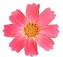 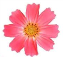 Grille horaire hebdomadaire 2018 – 2019 (Période : septembre – mars)       Grille horaire hebdomadaire 2018 – 2019 (Période : septembre – mars)       Grille horaire hebdomadaire 2018 – 2019 (Période : septembre – mars)       Circonscription : Circonscription : Enseignant : Classe : CPEcole : Ecole : Commune : Horaires LUNDIMARDIMERCREDIJEUDIVENDREDI8 h 30Questionner le monde : Rituels (15’)Questionner le monde : Rituels (15’)Questionner le monde : Rituels (15’)Questionner le monde : Rituels (15’)8 h 45Mathématiques : Nombres et calculs (rituel de construction des représentations du nombre) (30’)Mathématiques : Nombres et calculs (rituel de construction des représentations du nombre) (30’)Mathématiques : Nombres et calculs (rituel de construction des représentations du nombre) (30’)Mathématiques : Nombres et calculs (rituel de construction des représentations du nombre) (30’)9 h 00Mathématiques : Nombres et calculs (rituel de construction des représentations du nombre) (30’)Mathématiques : Nombres et calculs (rituel de construction des représentations du nombre) (30’)Mathématiques : Nombres et calculs (rituel de construction des représentations du nombre) (30’)Mathématiques : Nombres et calculs (rituel de construction des représentations du nombre) (30’)9 h 15Français : Déchiffrer des textes (45’)Compréhension de texte à l’écritLecture – Découverte de texte – Production d’écrit – Etude de la langue    Français : Rituel d’étude de la langue  orthographe (15’)Français : Déchiffrer des textes (45’)Compréhension de texte à l’écritLecture – Découverte de texte – Production d’écrit – Etude de la langue    Mathématiques : Grandeurs et mesureEspace et géométrie (45’)9 h 30Français : Déchiffrer des textes (45’)Compréhension de texte à l’écritLecture – Découverte de texte – Production d’écrit – Etude de la langue    Mathématiques : Nombres et calcul (30’)PicbilleFrançais : Déchiffrer des textes (45’)Compréhension de texte à l’écritLecture – Découverte de texte – Production d’écrit – Etude de la langue    Mathématiques : Grandeurs et mesureEspace et géométrie (45’)9 h 45Français : Déchiffrer des textes (45’)Compréhension de texte à l’écritLecture – Découverte de texte – Production d’écrit – Etude de la langue    Mathématiques : Nombres et calcul (30’)PicbilleFrançais : Déchiffrer des textes (45’)Compréhension de texte à l’écritLecture – Découverte de texte – Production d’écrit – Etude de la langue    Mathématiques : Grandeurs et mesureEspace et géométrie (45’)10 h 00Récréation (15’)Récréation (15’)Récréation (15’)Récréation (15’)10 h 15Français : graphisme – écriture guidée – copie  (30’) Français : copie des devoirs (15’)Français : graphisme – écriture guidée – copie  (30’) Français : Production d’écrit « Ecrire avec Ludo » (30’) 10 h 30Français : graphisme – écriture guidée – copie  (30’) Enseignement Moral et Civique(15’)Français : graphisme – écriture guidée – copie  (30’) Français : Production d’écrit « Ecrire avec Ludo » (30’) 10 h 45Français : Etude du code (45’) (Découverte du son, découpage syllabique, localisation du son, combinatoire, décodage et encodage de syllabes) Français : Etude du code (45’) (décodage et encodage de mots, de phrases ; découverte de l’histoire de Taoki) Français : Etude du code (45’) (Découverte du son, découpage syllabique, localisation du son, combinatoire, décodage et encodage de syllabes) Français : Etude du code (45’) (décodage et encodage de mots, de phrases ; découverte de l’histoire de Taoki) 11 h 00Français : Etude du code (45’) (Découverte du son, découpage syllabique, localisation du son, combinatoire, décodage et encodage de syllabes) Français : Etude du code (45’) (décodage et encodage de mots, de phrases ; découverte de l’histoire de Taoki) Français : Etude du code (45’) (Découverte du son, découpage syllabique, localisation du son, combinatoire, décodage et encodage de syllabes) Français : Etude du code (45’) (décodage et encodage de mots, de phrases ; découverte de l’histoire de Taoki) 11 h 15Français : Etude du code (45’) (Découverte du son, découpage syllabique, localisation du son, combinatoire, décodage et encodage de syllabes) Français : Etude du code (45’) (décodage et encodage de mots, de phrases ; découverte de l’histoire de Taoki) Français : Etude du code (45’) (Découverte du son, découpage syllabique, localisation du son, combinatoire, décodage et encodage de syllabes) Français : Etude du code (45’) (décodage et encodage de mots, de phrases ; découverte de l’histoire de Taoki) 11 h 30Mathématiques : Nombres et calcul (30’)PicbilleFrançais : Compréhension de textes à l’oral(textes lus par le maître) (30’)Littérature – lecture plaisir  Français : Compréhension de textes à l’oral(textes lus par le maître) (30’)Littérature – lecture plaisir  Mathématiques : Nombres et calcul (30’)Picbille11 h 45Mathématiques : Nombres et calcul (30’)PicbilleFrançais : Compréhension de textes à l’oral(textes lus par le maître) (30’)Littérature – lecture plaisir  Français : Compréhension de textes à l’oral(textes lus par le maître) (30’)Littérature – lecture plaisir  Mathématiques : Nombres et calcul (30’)Picbille12 h 0014 h 00Education musicale (15’)Passage aux toilettes (15’)Education musicale (15’)Education musicale (15’)14 h 15Français : copie des devoirs (15’)EPS (135’)Français : Rituel d’étude de la langue grammaire (15’)Français : Rituel d’étude de la langue   lexique (15’)14 h 30Ateliers Individuels de Manipulation (AIM) (30’)EPS (135’)Mathématiques : Nombres et calcul (30’)PicbilleAteliers Individuels de Manipulation (AIM) (30’)14 h 45Ateliers Individuels de Manipulation (AIM) (30’)EPS (135’)Mathématiques : Nombres et calcul (30’)PicbilleAteliers Individuels de Manipulation (AIM) (30’)15 h 00Récréation (15’)EPS (135’)Récréation (15’)Récréation (15’)15 h 15Arts plastiques (75’)EPS (135’)Français : copie des devoirs (15’)Français : copie des devoirs (15’)15 h 30Arts plastiques (75’)EPS (135’)Enseignement Moral et Civique(15’)Enseignement Moral et Civique(15’)15 h 45Arts plastiques (75’)EPS (135’)Questionner le monde :Espace – Temps – Vivant – Matière   (45’)Langue vivante : anglais  (45’)16 h 00Arts plastiques (75’)EPS (135’)Questionner le monde :Espace – Temps – Vivant – Matière   (45’)Langue vivante : anglais  (45’)16 h 15Arts plastiques (75’)EPS (135’)Questionner le monde :Espace – Temps – Vivant – Matière   (45’)Langue vivante : anglais  (45’)16 h 30APC (60’)APC (60’)16 h 45APC (60’)APC (60’)17 h 00APC (60’)APC (60’)17 h 15 – 17 h 30 APC (60’)APC (60’)Total horaire quotidien de classe360’360’360’360’Total horaire quotidien APC60’60’Total horaire quotidien accompagnement éducatifTemps d'enseignement hebdomadaire24 h 00LEGENDE :ClasseValidation de l’IENActivités pédagogiques complémentaires2 h 00LEGENDE :APCDate :Accompagnement éducatifLEGENDE :Accomp. éducatifAvis :AutresLEGENDE :Autres (CEL, CUCS…)Avis :Calcul de l'impact du temps de récréation sur les quotas par matièreCalcul de l'impact du temps de récréation sur les quotas par matièreCalcul de l'impact du temps de récréation sur les quotas par matièreCalcul de l'impact du temps de récréation sur les quotas par matièreCalcul de l'impact du temps de récréation sur les quotas par matièreMatièrenormes hebdomadaires en minutespart de récréation imputée par matièrenormes hebdomadaires corrigées en minuteshoraires hebdomadaires après correctionFrançais60050550585Mathématiques30025275285Langues vivantes907.582.545EPS18015165135Enseignements artistiques12010110120Questionner le mondeEMC 15012.5137.5150récréation120Cumuls144012013201440DOMAINES DISCIPLINAIRES
HORAIRES
HORAIRESDOMAINES DISCIPLINAIRES
Durée annuelle
Durée hebdomadaire moyenne
Français
360 heures
10 heures
Mathématiques
180 heures
5 heures
Langues vivantes (étrangères ou régionales)
54 heures
1 heure 30
Education physique et sportive
108 heures
3 heures
Enseignements artistiques
72 heures
2 heures
Questionner le monde
Enseignement moral et civique (**)
90 heures
2 heures 30
Total
864 heures
24 heures (*)
(*) 10 heures hebdomadaires sont consacrées à des activités quotidiennes d'oral, de lecture et d'écriture qui prennent appui sur l'ensemble des champs disciplinaires.
(**) Enseignement moral et civique : 36 heures annuelles, soit 1 heure hebdomadaire dont 0 h 30 est consacrée à des situations pratiques favorisant l'expression orale.
(*) 10 heures hebdomadaires sont consacrées à des activités quotidiennes d'oral, de lecture et d'écriture qui prennent appui sur l'ensemble des champs disciplinaires.
(**) Enseignement moral et civique : 36 heures annuelles, soit 1 heure hebdomadaire dont 0 h 30 est consacrée à des situations pratiques favorisant l'expression orale.
(*) 10 heures hebdomadaires sont consacrées à des activités quotidiennes d'oral, de lecture et d'écriture qui prennent appui sur l'ensemble des champs disciplinaires.
(**) Enseignement moral et civique : 36 heures annuelles, soit 1 heure hebdomadaire dont 0 h 30 est consacrée à des situations pratiques favorisant l'expression orale.